FORMATO 3Tlaxcala, Tlax., a ____ de _________ del 2022Instituto de Acceso a laInformación Pública y Protecciónde Datos Personales del Estado de TlaxcalaPRESENTE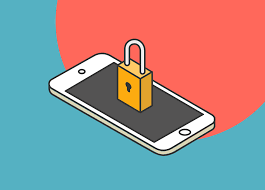 Por medio del presente, quien suscribe, C. __________________________________________, identificado/a con clave de elector ____________________, con carácter de ____________________ del menor __________________________________________________, participante en el 3er. Concurso de cartel 2022 “Protegiendo mi privacidad y mis datos personales”, declaro mi conformidad para ceder los derechos del cartel con nombre/título __________________________, al Instituto de Acceso a la Información Pública y Protección de Datos Personales del Estado de Tlaxcala, el cual declaro/manifiesto que es un trabajo original, y que no ha participado en otro concurso, ni ha sido publicado previamente por otra institución.De igual manera, manifiesto que esta autorización es voluntaria y gratuita, por lo que reitero la cesión de derechos con el fin de que sea publicado y/o reproducido, así como para que se obtengan fotos y/o videos que deriven de dicho concurso, firmo al calce para constancia y efectos legales necesarios.                Sin más por el momento, quedo a sus órdenes.________________________________Nombre y firma del cedente